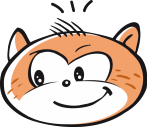 Les amis de KizouInscription au Centre de Loisirs Saint Joseph pour le mois de …………..  2019COUPON RÉPONSE/!\ À retourner le 1er Mercredi du Mois dernier délais /!\À l’accueil du primaire ou par mail : alshstjo@kizouaventures.frNom : ........................................................... Prénom : .....................................................                                          Inscrit(e) en classe de .................... (rentrée 2018 – 2019)Joindre le chèque de règlement libellé à l’ordre de  Les amis de Kizou au  plus  tard  le premier mercredi du moisDate :	Signature :1 cours Raymond Poincaré 63037 CLERMONT-FERRAND cedex 01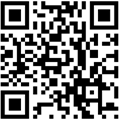 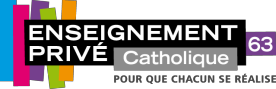 Tel : 04 73 93 10 14 - Fax : 04 73 34 19 57 - Mail : alshstjo@kizouaventures.frMercredi ………….. 2019 JournéeDemi-journéeDemi-journéeMercredi ………….. 2019 JournéeMatinAprès-midiMercredi ………….. 2019 JournéeAvec repas Avec repas Mercredi ………….. 2019 JournéeSans repas Sans repas Mercredi ………….. 2019 JournéeDemi-journéeDemi-journéeMercredi ………….. 2019 JournéeMatinAprès-midiMercredi ………….. 2019 JournéeAvec repas Avec repas Mercredi ………….. 2019 JournéeSans repas Sans repas Mercredi ………….. 2019 JournéeDemi-journéeDemi-journéeMercredi ………….. 2019 JournéeMatinAprès-midiMercredi ………….. 2019 JournéeAvec repas Avec repas Mercredi ………….. 2019 JournéeSans repas Sans repas Mercredi ………….. 2019 Journée